Vyzvi srdce k pohybu 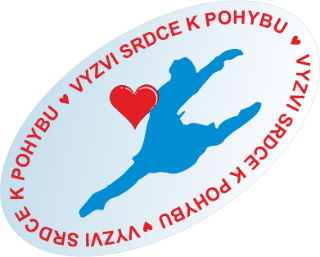 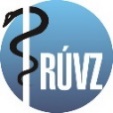 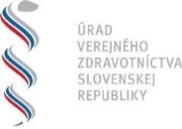 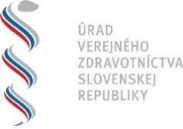 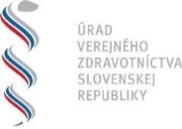 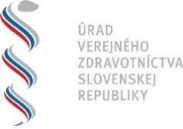 Celonárodná kampaň na zvýšenie pohybovej aktivity
pod záštitou ÚVZ SR
Súťaž organizuje RÚVZ Banská Bystrica v spolupráci s RÚVZ v SR
v rámci programu CINDI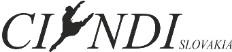 ÚČASTNÍCKY LISTVenujte sa vo svojom voľnom čase pohybovým činnostiam minimálne počas 4 týždňov za sebou od 10.5.2021 do 1.8.2021. Potrebné je každý týždeň venovať pohybu aspoň 150 minút strednej intenzity alebo 75 minút vysokej intenzity alebo adekvátnej časovej kombinácie týchto intenzít. V priebehu trvania kampane si zaznamenávajte všetky Vaše pohybové aktivity a ich trvanie. Na prvej strane účastníckeho listu vyplňte Vaše osobné údaje. Na ďalšej strane dôsledne vyplňte údaje za každý týždeň, počas ktorého ste sa venovali pohybovej aktivite. Po ukončení kampane, najneskôr do 8.8.2021, odošlite vyplnený účastnícky list prostredníctvom online formulára, e-mailom na adresu poradna.zdravia@vzbb.sk alebo poštou na Regionálny úrad verejného zdravotníctva so sídlom v Banskej Bystrici, oddelenie podpory zdravia a výchovy k zdraviu, Cesta k nemocnici 1, 975 56  Banská Bystrica. Online formulár, účastnícky list a ostatné informácie nájdete na stránkach www.uvzsr.sk, www.vzbb.sk, www stránky RÚVZ v SR. Účastnícky list odošlite iba raz s uvedenými všetkými údajmi o Vašej fyzickej aktivite počas celého trvania kampane. Informácie o účastníkovi:Pohlavie: žena  muž  		Okres pobytu: Vek: 			Výška:	  cmHmotnosť pred zapojením sa do kampane:	 kgHmotnosť na konci kampane:		 kg Pohybová aktivita v poslednom mesiaci pred zapojením sa do kampane: 150 minút strednej intenzity týždenne			alebo 75 minút vysokej intenzity 				áno 		nie alebo adekvátna kombinácia intenzít 				Silové cvičenie aspoň 2x týždenne 				áno 		nie Telefónne číslo alebo e-mail:  (slúži na kontaktovanie v prípade výhry, pred odoslaním skontrolujte)Vyhlásenie o spracúvaní osobných údajov v súlade s Nariadením Európskeho parlamentu a Rady Európskej únie číslo 2016/679 z 27. apríla 2016
o ochrane fyzických osôb pri spracúvaní osobných údajov (GDPR)Regionálny úrad verejného zdravotníctva so sídlom v Banskej Bystrici (ďalej aj „prevádzkovateľ“) informuje dotknuté osoby, že ich osobné údaje bude spracúvať na účely organizovania súťaže v rámci kampane „Vyzvi srdce k pohybu!“ a prieskumnej štúdie spojenej so súťažou v súlade s čl. 6 ods. 1 písm. f) GDPR v spojitosti s § 6 ods. 3 zákona č. 355/2007 Z. z. o ochrane, podpore a rozvoji verejného zdravia, ktorý oprávňuje prevádzkovateľa zúčastňovať sa na riešení národných a medzinárodných programov významných pre verejné zdravie.Právnym základom pre spracúvanie osobných údajov účastníkov súťaže (ďalej „dotknuté osoby“) je oprávnený záujem prevádzkovateľa v súlade s čl. 6 ods. 1 písm. e) GDPR, ktorým je motivácia k účasti zaradením do žrebovania o ceny.  Dotknuté osoby majú voči prevádzkovateľovi právo namietať voči spracúvaniu ich osobných údajov, požadovať prístup k svojim osobným údajom, opravu, výmaz a v prípade porušenia ustanovení GDPR podať sťažnosť kontrolnému orgánu, ktorým je Úrad na ochranu osobných údajov Slovenskej republiky. Prevádzkovateľ nebude osobné údaje dotknutých osôb zverejňovať, sprístupňovať, alebo poskytovať tretím stranám. Osobné údaje bude spracúvať iba počas doby trvania a vyhodnotenia súťaže a iba v rozsahu, ako boli dotknutými osobami poskytnuté v tomto účastníckom liste. Dokumenty s osobnými údajmi v elektronickej forme budú po skončení účelu spracúvania z elektronických médií vymazané. Dokumenty v listinnej forme budú zlikvidované s výnimkou tých, ktoré musia byť v súlade s platnou legislatívou Slovenskej republiky naďalej uchovávané počas trvania nasledujúcich 5 rokov. Kontakt na zodpovednú osobu v zmysle GDPR: Mgr. Silvia Vojteková, e-mail: zodpovedna.osoba@vzbb.sk  Potvrdzujem pravdivosť všetkých údajov uvedených na obidvoch stranách tohto listu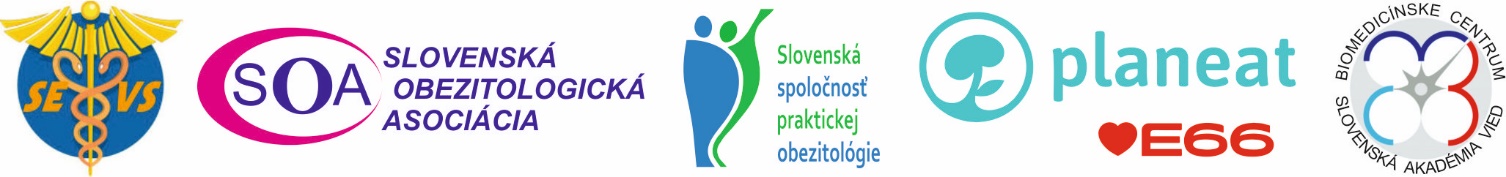 Vysvetlivky k aktivitám: STREDNÁ INTENZITA: osoba je zadýchaná, dá sa jej rozprávať v krátkych vetách, srdcová frekvencia je v rozmedzí 65 – 85% max hodnoty (korčuľovanie, jazda vo zvlnenom teréne, rýchla chôdza)VYSOKÁ INTENZITA: osoba sa sústredí len na dýchanie, nie je schopná rozprávať, srdcová frekvencia je nad 85% max hodnoty (beh, basketbal, futbal, hokej, spoločenské tance, silové cvičenia)ADEKVÁTNA KOMBINÁCIA INTENZÍT: 1 min. vysokej intenzity = 2 min. strednej intenzitySILOVÉ CVIČENIA: posilňovanie hlavných svalových skupín (lezenie, cvičenie s náradím, náročnejšia turistika, jazda na bicykli do kopca)
DOMÁCE CVIČENIE: posilňovanie, bodybuilding, zdravotné cvičenia na chrbticu a kĺby, cvičenia na zlepšenie držania tela a odstránenie svalovej nerovnováhy, strečing, kalanetika, jóga, pilates, aerobik, online cvičenie, ...INÉ: činnosti, ktoré nie je možné zaradiť do iných kategórií (napr. horolezectvo, jazda na koni, kanoistika a pod.) a v prípade uvoľnenia protiepidemických opatrení aj iné individuálne a kolektívne športy (napr. fitnes, plávanie, tenis, futbal a pod.)Aktivity / týždeň10.5. – 16.5. 17.5. – 23.5.24.5. – 30.5.31.5. – 6.6.150 minút strednej intenzity týždenne
alebo 75 minút vysokej intenzity
alebo adekvátna kombinácia intenzítVenoval/a som sa silovému cvičeniu aspoň 2xAktivity, ktorým som sa venoval/a:Aktivity, ktorým som sa venoval/a:Aktivity, ktorým som sa venoval/a:Aktivity, ktorým som sa venoval/a:Aktivity, ktorým som sa venoval/a:chôdzabeh, joggingkorčuľovaniebicyklovaniedomáce cvičeniepráca v záhradeiné (uveďte čo)necvičil/a somAktivity / týždeň7.6. – 13.6. 14.6. – 20.6.21.6. – 27.6.28.6. – 4.7.150 minút strednej intenzity týždenne
alebo 75 minút vysokej intenzity
alebo adekvátna kombinácia intenzítVenoval/a som sa silovému cvičeniu aspoň 2xAktivity, ktorým som sa venoval/a:Aktivity, ktorým som sa venoval/a:Aktivity, ktorým som sa venoval/a:Aktivity, ktorým som sa venoval/a:Aktivity, ktorým som sa venoval/a:chôdzabeh, joggingkorčuľovaniebicyklovaniedomáce cvičeniepráca v záhradeiné (uveďte čo)necvičil/a somAktivity / týždeň5.7. – 11.7. 12.7. – 18.7.19.7. – 25.7.26.7. – 1.8.150 minút strednej intenzity týždenne
alebo 75 minút vysokej intenzity
alebo adekvátna kombinácia intenzítVenoval/a som sa silovému cvičeniu aspoň 2xAktivity, ktorým som sa venoval/a:Aktivity, ktorým som sa venoval/a:Aktivity, ktorým som sa venoval/a:Aktivity, ktorým som sa venoval/a:Aktivity, ktorým som sa venoval/a:chôdzabeh, joggingkorčuľovaniebicyklovaniedomáce cvičeniepráca v záhradeiné (uveďte čo)necvičil/a som